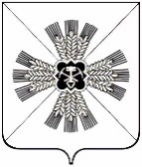 РОССИЙСКАЯ ФЕДЕРАЦИЯКЕМЕРОВСКАЯ ОБЛАСТЬПРОМЫШЛЕННОВСКИЙ МУНИЦИПАЛЬНЫЙ РАЙОНСОВЕТ НАРОДНЫХ ДЕПУТАТОВПРОМЫШЛЕННОВСКОГО ГОРОДСКОЕ ПОСЕЛЕНИЕ3-й созыв,      40-е заседаниеРЕШЕНИЕот    28.04.2018 № 92пгт. ПромышленнаяОб утверждении  проекта решения Совета народных депутатов Промышленновского городского поселения«Об исполнении  бюджета Промышленновского городского поселения за  2017 год»  и  назначении публичных слушанийРуководствуясь ст. 44 Федерального закона от 06.10.2003 № 131-ФЗ «Об общих принципах организации местного самоуправления в Российской Федерации», Уставом Промышленновского городского поселения, решением   Совета народных депутатов Промышленновского городского поселения от 09.11.2005 № 5 «О порядке организации и проведения публичных слушаний», Совет народных депутатов Промышленновского городского поселенияРЕШИЛ:1. Принять проект решения Совета народных депутатов Промышленновского городского поселения «Об исполнении  бюджета Промышленновского городского поселения за  2017 год» (приложение 1-6).2. Утвердить Порядок учета предложений по проекту решения Совета народных депутатов Промышленновского городского поселения                        «Об исполнении бюджета Промышленновского городского поселения за  2017 год» и назначении публичных слушаний (приложение 7).3. Опубликовать проект решения Совета народных депутатов Промышленновского городского поселения «Об исполнении бюджета Промышленновского городского поселения за 2017 год» и Порядок учета предложений по проекту решения на информационном стенде администрации поселка и официальном сайте администрации Промышленновского муниципального района.          4. Назначить публичные слушания по проекту решения Совета народных депутатов Промышленновского городского поселения                               «Об исполнении бюджета Промышленновского городского поселения за 2017 год» на 7 июня 2018 года в 15 часов по адресу: пгт. Промышленная, ул. Кооперативная, 2, кабинет 201, в форме слушаний по проектам правовых актов в органе местного самоуправления.5. Создать комиссию по организации и  проведению публичных слушаний и учету предложений по проекту решения Совета народных депутатов Промышленновского городского поселения «Об исполнении  бюджета Промышленновского городского поселения за 2017 год» в следующем составе:Председатель комиссии:6. Настоящее решение вступает в силу со дня подписания.7. Контроль за исполнением настоящего решения возложить на комиссию по  вопросам бюджета, налоговой политики и финансам            (Т.А. Воронковой).Приложение  1к решению Совета народных депутатов Промышленновского городского поселения  от 28.04.2018 № 92                                                                                                                                                                             «Об исполнении                                                                                  «Об утверждении проекта решения                                                                                  «Об исполнении бюджета                                                                                                                                                      Промышленновского городского поселения                                                                                  за  2017 год»  и  назначении                                                                                                    публичных слушаний»     1. Утвердить годовой отчет об исполнении  бюджета Промышленновского городского поселения за 2017 год с общим объемом доходов бюджета Промышленновского городского поселения в сумме 80 210,2 тыс. рублей, общим объемом расходов бюджета поселения  в сумме 77 036,3 тыс. рублей, профицит бюджета Промышленновского городского поселения в сумме 3173,9тыс. рублей.     2. Утвердить показатели доходов бюджета Промышленновского городского поселения за 2017 год по кодам классификации доходов бюджетов согласно приложению 2 к решению.     3. Утвердить показатели расходов  бюджета Промышленновского городского поселения за 2017 год по целевым статьям (муниципальным программам и непрограммным направлениям деятельности), группам и подгруппам видов классификации расходов бюджетов согласно приложению 3 к решению.     4. Утвердить показатели расходов бюджета Промышленновского городского поселения за 2017 год по ведомственной структуре расходов бюджета Промышленновского городского поселения согласно приложению 4 к решению.     5. Утвердить показатели расходов бюджета Промышленновского городского поселения за 2017 год по разделам и подразделам классификации расходов бюджетов согласно приложению 5 к решению.     6. Утвердить показатели источников финансирования дефицита бюджета Промышленновского городского поселения за 2017 год по кодам классификации источников финансирования дефицитов бюджетов согласно приложению 6 к решению.Приложение 2к решению Совета народных депутатовПромышленновского городского поселения   от 28.04.2018 № 92                       «Об утверждении проекта решения             «Об исполнении   бюджета Промышленновского городского поселения за 2017 год» и назначении публичных слушаний»                                                                               ПОКАЗАТЕЛИДОХОДОВ  БЮДЖЕТА ПРОМЫШЛЕННОВСКОГО ГОРОДСКОГО   ПОСЕЛЕНИЯ ЗА 2017 ГОДПО КОДАМ КЛАССИФИКАЦИИ ДОХОДОВ БЮДЖЕТОВ(тыс. руб.)Приложение 3к решению Совета народных депутатовПромышленновского городского поселения                                                                                                      от 28.04.2018 № 92«Об утверждении проекта решения «Об исполнениибюджета Промышленновского городского поселения за 2017 год » и назначении публичных слушаний»ПОКАЗАТЕЛИ РАСХОДОВ БЮДЖЕТА ПРОМЫШЛЕННОВСКОГО ГОРОДСКОГО ПОСЕЛЕНИЯ ЗА 2017 ГОД ПО ЦЕЛЕВЫМ СТАТЬЯМ (МУНИЦИПАЛЬНЫМ ПРОГРАММАМ И НЕПРОГРАММНЫМ НАПРАВЛЕНИЯМ ДЕЯТЕЛЬНОСТИ), ГРУППАМ И ПОДГРУППАМ ВИДОВ КЛАССИФИКАЦИИ РАСХОДОВ БЮДЖЕТА                                                                                                                                         (тыс. руб)Приложение 4 К решению Совета народных депутатов Промышленновского городского поселенияот 28.04. 2018  № 92 «Об исполнении проекта решения «Об исполнении бюджета Промышленновского городского поселения за 2017 год» и назначении публичных слушаний»ПОКАЗАТЕЛИ РАСХОДОВ БЮДЖЕТА ПРОМЫШЛЕННОВСКОГО ГОРОДСКОГО ПОСЕЛЕНИЯ ЗА 2017 ГОД ПО ВЕДОМСТВЕННОЙ СТРУКТУРЕ РАСХОДОВ БЮДЖЕТА                                                                                                                                           (тыс. руб.)Приложение 5к решению  Совета народных депутатов Промышленновского городского поселения от 28.04.2018  № 92  «Об утверждении проекта решения «Об исполнении бюджета Промышленновского городского поселения за 2017 год» и назначении публичных слушаний»ПОКАЗАТЕЛИ РАСХОДОВ БЮДЖЕТА ПРОМЫШЛЕННОВСКОГО ГОРОДСКОГО ПОСЕЛЕНИЯ ЗА 2017 ГОД ПО РАЗДЕЛАМ И ПОДРАЗДЕЛАМ КЛАССИФИКАЦИИ РАСХОДОВ БЮДЖЕТОВ(тыс. руб.)Приложение 6к решению  Совета народных депутатов Промышленновского городского поселения от 28.04.2018  № 92 «Об утверждении проекта решения «Об исполнении бюджета Промышленновского городского поселения за 2017 год» и назначении публичных слушаний»ПОКАЗАТЕЛИИСТОЧНИКОВ ФИНАНСИРОВАНИЯ ДЕФИЦИТА БЮДЖЕТА ПРОМЫШЛЕННОВСКОГО ГОРОДСКОГО ПОСЕЛЕНИЯ ПО КОДАМ КЛАССИФИКАЦИИ ИСТОЧНИКОА ФИНАНСИРОВАНИЯ ДЕФИЦИТОВ БЮДЖЕТОВ(тыс. руб)                                                       Приложение № 7                                                             к решению Совета народных депутатов                                                          Промышленновского городского поселения                                                        от 28.04.2018 № 92                                                           «Об утверждении проекта решения                                                              «Об исполнении бюджета Промышленновского                                                                                   городского поселения за  2017 год»                                                                                          и назначении публичных слушаний»ПОРЯДОКучета предложений по проекту решения Совета народных депутатов Промышленновского городского поселения  «Об исполнении бюджета Промышленновского городского поселения за  2017 год» и назначении публичных слушанийПредложения граждан по проекту решения принимаются в течение 14 дней со дня опубликования проекта решения.Предложения по проекту решения принимаются от граждан, проживающих на территории  поселка Промышленная, обладающих избирательным правом.Предложения должны быть оформлены в письменном виде.Предложения принимаются Советом народных депутатов Промышленновского городского поселения в рабочие дни с 9-00 до 16-00 по адресу: пгт. Промышленная, ул. Кооперативная, 2, кабинет № 201, телефон для справок 7-46-35.Предложения граждан, поступившие в срок, указанный в п. 1 настоящего Порядка, рассматриваются рабочей комиссией.Предложения граждан, поступившие с нарушением срока, порядка и формы подачи предложений, по решению рабочей комиссии могут быть оставлены без рассмотрения.По итогам рассмотрения каждого из поступивших предложений рабочая комиссия принимает решение о рекомендации его к принятию либо отклонению.Проект решения Совета народных депутатов Промышленновского городского поселения  «Об исполнении бюджета Промышленновского городского поселения за  2017 год», а также предложения граждан по проекту решения с заключением рабочей комиссии вносят на сессию, созываемую в срок не ранее 14 дней после опубликования проекта решения.Граждане, направившие предложения, вправе участвовать при их рассмотрении на заседаниях рабочей комиссии и в публичных слушаниях, проводимых Советом народных депутатов Промышленновского городского поселения.Воронкова Татьяна Алексеевна– председатель комиссии по вопросам бюджета, налоговой политики и финансам Совета народных депутатов Промышленновского городского поселения;Секретарь комиссии:Хвастунова  Ольга Владимировна– главный специалист администрации Промышленновского городского поселения;Члены комиссии:Черданцева Ольга Георгиевна– начальник экономического отдела администрации  Промышленновского городского поселения;Токарь Алексей Владимирович      - председатель комиссии по  жизнеобеспечению Совета народных  депутатов    Промышленновского городского поселения.                                                                              ПредседательСовета народных депутатов Промышленновского городского поселенияС.Ю. МеренковаГлаваПромышленновского городского поселения            Д.А. Дробот            Код             Наименование групп, подгрупп,  
 статей, подстатей, элементов,  
 программ (подпрограмм), кодов  
  экономической классификации Исполнено 100Федеральное казначейство      4255,5100 1 00 00000 00 0000 000НАЛОГОВЫЕ И НЕНАЛОГОВЫЕ ДОХОДЫ4255,4100 1 03 00000 00 0000 000НАЛОГИ НА ТОВАРЫ (РАБОТЫ, УСЛУГИ), РЕАЛИЗУЕМЫЕ НА ТЕРРИТОРИИ РОССИЙСКОЙ ФЕДЕРАЦИИ4255,4100 1 03 02030 01 0000 110Доходы от уплаты акцизов на дизельное топливо, подлежащие распределению между бюджетами субъектов Российской Федерации и местными бюджетами с учетом установленных дифференцированных нормативов отчислений в местные бюджеты1748,6100 1 03 02040 01 0000 110Доходы от уплаты акцизов на моторные масла для дизельных и (или) карбюраторных (инжекторных) двигателей, подлежащие распределению между бюджетами субъектов Российской Федерации и местными бюджетами с учетом установленных дифференцированных нормативов отчислений в местные бюджеты17,8100 1 03 02050 01 0000 110Доходы от уплаты акцизов на автомобильный бензин, подлежащие распределению между бюджетами субъектов Российской Федерации и местными бюджетами с учетом установленных дифференцированных нормативов отчислений в местные бюджеты2827,8100 1 03 02060 01 0000 110Доходы от уплаты акцизов на прямогонный бензин, подлежащие распределению между бюджетами субъектов Российской Федерации и местными бюджетами с учетом установленных дифференцированных нормативов отчислений в местные бюджеты-338,7182Федеральная налоговая служба35415,9182 1 00 00000 00 0000 000НАЛОГОВЫЕ И НЕНАЛОГОВЫЕ ДОХОДЫ35415,9182 1 01 00000 00 0000 000НАЛОГИ НА ПРИБЫЛЬ, ДОХОДЫ23507,6182 1 01 02010 01 0000 110Налог на доходы физических лиц с доходов, источником которых является налоговый агент, за исключением доходов, в отношении  которых  исчисление и уплата налога осуществляется в соответствии со статьями 227, 227.1 и 228 Налогового кодекса Российской Федерации23393,6182 1 01 02020 01  0000 110Налог на доходы физических лиц с доходов, полученных от осуществления деятельности физическими лицами, зарегистрированными в качестве индивидуальных предпринимателей, нотариусов, занимающихся частной практикой, адвокатов, учредивших адвокатские кабинеты и других лиц, занимающихся частной практикой в соответствии со статьей 227 Налогового кодекса Российской Федерации50,9182 1 01 02030 01 0000 110Налог на доходы физических лиц с доходов,  полученных физическими лицами в соответствии со статьей 228 Налогового кодекса Российской Федерации63,1182 1 05 00000 00 0000 000НАЛОГИ НА СОВОКУПНЫЙ ДОХОД951,9182 1 05 03010 01 0000 110Единый сельскохозяйственный налог951,9182 1 06 00000 00 0000 000НАЛОГИ НА ИМУЩЕСТВО10956,4182 1 06 00000 00 0000 110Налог на имущество физических лиц 1648,8182 1 06 01030 13 0000 110Налог на имущество физических лиц, взимаемый по ставкам, применяемым к объектам налогообложения, расположенным в границах городских поселений1648,8182 1 06 04000 00 0000 110Транспортный налог643,3182 1 06 04011 02 0000 110Транспортный налог с организации106,4182 1 06 04012 02 0000 110Транспортный налог с физических лиц536,9182 1 06 06000 00 0000 110Земельный налог8664,3182 1 06 06030 00 0000 110Земельный налог с организаций4163,2182 1 06 06033 13 0000 110Земельный налог с организаций, обладающих земельным участком, расположенным в границах городских поселений4163,2182 1 06 06040 00 0000 110Земельный налог с физических лиц4501,1182 1 06 06043 13 0000 110Земельный налог с физических лиц, обладающих земельным участком, расположенным в границах городских поселений4501,1900администрация Промышленновского муниципального района6,6900 1 00 00000 00 0000 000НАЛОГОВЫЕ И НЕНАЛОГОВЫЕ ДОХОДЫ6,6900 1 16 00000 00 0000 000ШТРАФЫ, САНКЦИИ, ВОЗМЕЩЕНИЕ УЩЕРБА6,6900 1 16 51000 02 0000 140Денежные взыскания (штрафы), установленные законами субъектов Российской Федерации за несоблюдение муниципальных правовых актов6,6900 1 16 51040 02 0000 140Денежные взыскания (штрафы), установленные законами субъектов Российской Федерации за несоблюдение муниципальных правовых актов, зачисляемые в бюджет поселений6,6901Администрация Промышленновского городского поселения36463,8901 1 00 00000 00 0000 000НАЛОГОВЫЕ И НЕНАЛОГОВЫЕ ДОХОДЫ2596,6901 1 11 00000 00 0000 000ДОХОДЫ ОТ ИСПОЛЬЗОВАНИЯ ИМУЩЕСТВО, НАХОДЯЩЕГОСЯ В ГОСУДАРСТВЕННОЙ И МУНИЦИПАЛЬНОЙ СОБСТВЕННОСТИ2042,3901 1 11 05000 00 0000 120Доходы, получаемые в виде арендной либо иной платы за передачу в возмездное пользование государственного и муниципального имущества (за исключением имущества бюджетных и автономных учреждений, а также имущества государственных и муниципальных унитарных предприятий, в том числе казенных)2042,3901 1 11 05070 00 0000 120Доходы от сдачи в аренду имущества, составляющего государственную (муниципальную) казну (за исключением земельных участков)2042,3901 1 11 05075 13 0000 120Доходы от сдачи в аренду имущества, составляющего казну городских поселений (за исключением земельных участков)2042,3901 1 14 00000 00 0000 000ДОХОДЫ ОТ ПРОДАЖИ МАТЕРИАЛЬНЫХ И НЕМАТЕРИАЛЬНЫХ АКТИВОВ350,0901 1 14 02000 00 0000 410Доходы от реализации имущества, находящегося в государственной и муниципальной собственности, (за исключением движимого имущества бюджетных и автономных учреждений, а также имущества государственных и муниципальных унитарных предприятий, в том числе казенных)350,0901 1 14 02050 13                              0000  410 Доходы от реализации имущества, находящегося в государственной и муниципальной собственности, (за исключением движимого имущества бюджетных и автономных учреждений, а также имущества государственных и муниципальных унитарных предприятий, в том числе казенных)350,0901 1 17 00000 00 0000  000ПРИЧИЕ НЕНАЛОГОВЫЕ ДОХОДЫ204,3901 1 17 05000 00 0000  180Прочие неналоговые доходы204,3901 1 17 05050 13 0000  180Прочие неналоговые доходы бюджетов городских поселений204,3901 2 00 00000 00 0000 000БЕЗВОЗМЕЗДНЫЕ ПОСТУПЛЕНИЯ ОТ ДРУГИХ БЮДЖЕТОВ БЮДЖЕТНОЙ СИСТЕМЫ РОССИЙСКОЙ ФЕДЕРАЦИИ33867,2901 2 02 00000 00 0000 151Дотации бюджетам бюджетной системы Российской Федерации33837,2901 2 02 15001 00 0000 151Дотации на выравнивание бюджетной обеспеченности21493,7901 2 02 15001 13 0000 151Дотации бюджетам городских поселений  на выравнивание бюджетной обеспеченности21493,7901 2 02 40000 00 0000 151Иные межбюджетные трансферты12343,5901 2 02 49999 00 0000 151Прочие межбюджетные трансферты, передаваемые бюджетам12343,5901 2 02 49999 13 0000 151Прочие межбюджетные трансферты, передаваемые бюджетам городских поселений12343,5901 2 07 00000 00 0000 000ПРОЧИЕ БЕЗВОЗМЕЗДНЫЕ ПОСТУПЛЕНИЯ30,0901 2 07 05030 13 0000 180Прочие безвозмездные поступления  в бюджеты городских поселений30,0905Комитет  по  управлению  муниципальным  имуществом  администрации  Промышленновского  муниципального  района4068,4905 1 00 00000 00 0000 000НАЛОГОВЫЕ И НЕНАЛОГОВЫЕ ДОХОДЫ4068,4905 1 11 00000 00 0000 000ДОХОДЫ ОТ ИСПОЛЬЗОВАНИЯ ИМУЩЕСТВА, НАХОДЯЩЕГОСЯ В ГОСУДАРСТВЕННОЙ И МУНИЦИПАЛЬНОЙ СОБСТВЕННОСТИ2444,6905 1 11 05013 13 0000 120Доходы, получаемые в виде арендной платы за земельные участки, государственная собственность на которые не разграничена и которые расположены в границах городских  поселений, а также средства от продажи права на заключение договоров аренды указанных земельных участков2444,6905 1 14 00000 00 0000 000ДОХОДЫ ОТ ПРОДАЖИ МАТЕРИАЛЬНЫХ И НЕМАТЕРИАЛЬНЫХ АКТИВОВ1623,8905 1 14 06013 13 0000 430Доходы от продажи земельных участков, государственная собственность на которые не разграничена и которые расположены в границах городских поселений1 623,8ИТОГО ДОХОДОВ80210,2Наименование Муниципальная программаПодпрограммаОсновное мероприятиеМероприятиеВид расходовИсполненоМуниципальная программа "Комплексное обеспечение и развитие жизнедеятельности  Промышленновского городского поселения»01 53269,1Организация и осуществление мероприятий по гражданской обороне,  по защите населения и территории от последствий аварий природного и техногенного характера0110016010441,7Иные закупки товаров, работ и услуг для обеспечения государственных (муниципальных) нужд0110016010240441,7Содержание и строительство автомобильных дорог01200160306951,4Иные закупки товаров, работ и услуг для обеспечения государственных (муниципальных) нужд01200160302406951,4Реконструкция и ремонт автомобильных дорог пгт. Промышленная01200160408912,1Иные закупки товаров, работ и услуг для обеспечения государственных (муниципальных) нужд01200160402408912,1Изготовление проекта дорожного движения0120016050353,7Иные закупки товаров, работ и услуг для обеспечения государственных (муниципальных) нужд0120016050240353,7Проектирование, строительство (реконструкция), капитальный ремонт и ремонт автомобильных дорог общего пользования012007269012214,5Иные закупки товаров, работ и услуг для обеспечения государственных (муниципальных) нужд012007269024012214,5Содержание и ремонт уличного освещения01300161107118,4Иные закупки товаров, работ и услуг для обеспечения государственных (муниципальных) нужд01300161102407118,4Озеленение поселка  013001612089,7Иные закупки товаров, работ и услуг для обеспечения государственных (муниципальных) нужд013001612024089,7Содержание мест захоронения0130016130251,8Иные закупки товаров, работ и услуг для обеспечения государственных (муниципальных) нужд0130016130240251,8Прочие работы, услуги в области благоустройства территории01300161407186,5Иные закупки товаров, работ и услуг для обеспечения государственных (муниципальных) нужд01300161402407071,1Уплата прочих налогов, сборов и иных платежей0130016140850115,4Обеспечение условий, проведение мероприятий для развития на территории поселения массовой физической культуры и спорта0140016210277,1Иные закупки товаров, работ и услуг для обеспечения государственных (муниципальных) нужд0140016210240165,6Премии и гранты0140016210350111,5Социальное обеспечение и иные выплаты населению0150016220346,6Публичные нормативные социальные выплаты гражданам0150016220310346,6Глава Промышленновского городского поселения  0170016320605,1Расходы на выплаты персоналу  государственных (муниципальных) органов0170016320120605,1Обеспечение деятельности органов местного самоуправления01700163305310,7Расходы на выплаты персоналу  государственных (муниципальных) органов01700163301203473,5Иные закупки товаров, работ и услуг для обеспечения государственных (муниципальных) нужд01700163302401733,8Уплата прочих налогов, сборов и иных платежей0170016330850103,4Выполнение других обязательств государства  0170016340852,9Расходы на выплаты персоналу  государственных (муниципальных) органов01700163401203,0Иные закупки товаров, работ и услуг для обеспечения государственных (муниципальных) нужд0170016340240508,5Социальное обеспечение и иные выплаты населению017001634036010,4Исполнение судебных актов0170016340830117,6Уплата налогов, сборов и иных обязательных платежей0170016340850213,4Разработка  проекта планирования и проекта межевания территории поселения0180012260129,0Иные закупки товаров, работ и услуг для обеспечения государственных (муниципальных) нужд0180012660240129,0Изготовление технических паспортов и формирования межевых планов, постановки на кадастровый учет0180016450205,0Иные закупки товаров, работ и услуг для обеспечения государственных (муниципальных) нужд0180016450240205,0Выполнение работ по изыскательским работам по определению уровня грунтовых вод02000165501146,5Иные закупки товаров, работ и услуг для обеспечения государственных (муниципальных) нужд02200165502401146,5Разработка объемно-пространственной планировки территории пгт. Промышленная0210016600876,4Иные закупки товаров, работ и услуг для обеспечения государственных (муниципальных) нужд0210016600240876,4Непрограммное направление деятельности9923767,2Обеспечение деятельности дворца культуры в соответствии с заключенными соглашениями о передаче части полномочий по решению вопросов местного значения990001237019956,0Иные межбюджетные трансферты990001237054019956,0Выдача разрешений по строительству, на ввод, реконструкцию объектов капитального строительства, в соответствии с заключенными соглашениями о передаче части полномочий по решению вопросов местного значения990001628025,8Иные межбюджетные трансферты990001628054025,8Модернизация инженерной инфраструктуры и объектов ЖКХ в соответствии с заключенным соглашением о передачи полномочий по решению вопросов местного значения99000163103714,8Иные межбюджетные трансферты99000163105403714,8Проведение выборов и референдумов990001635070,6Иные закупки товаров, работ и услуг для обеспечения государственных (муниципальных) нужд990001635024070,6Всего расходов77036,3НаименованиеВедомствоРазделПодразделЦелевая статьяВид расходовИсполнено1234567Администрация Промышленновского городского поселения90177036,3Глава Промышленновского городского поселения  (расходы на выплаты персоналу  государственных (муниципальных) органов)90101020170016320120605,1Обеспечение деятельности органов местного самоуправления  (расходы на выплаты персоналу  государственных (муниципальных) органов)901010201700163301203473,5Обеспечение деятельности органов местного самоуправления  (иные закупки товаров, работ, услуг для обеспечения государственных (муниципальных) нужд)901010401700163302401733,8Обеспечение деятельности органов местного самоуправления  (уплата прочих  налога, сборов и иных платежей)90101040470016330850103,4Проведение выборов  и референдумов (иные закупки товаров, работ, услуг для обеспечения государственных (муниципальных) нужд)9010107990001635024070,6Выполнение  других обязательств государства  (расходы на выплаты персоналу  государственных (муниципальных) органов)901011301700163401203,0Выполнение других обязательств государства  (иные закупки товаров, работ, услуг для обеспечения государственных (муниципальных) нужд)90101130170016340240508,5Выполнение других обязательств государства  (иные  выплаты населению)9010113017001634036010,4Выполнение других обязательств государства  (исполнение судебных актов)90101130170016340830117,6Выполнение других обязательств государства  (уплата налогов, сборов и иных обязательных платежей в бюджетные систему РФ)90101130170016340850213,4Организация и осуществление мероприятий по гражданской обороне,  по защите населения и территории от последствий аварий природного и техногенного характера (иные закупки товаров, работ, услуг для обеспечения государственных(муниципальных) нужд)90103090110016010240441,7Содержание и строительство автомобильных дорог (иные закупки товаров, работ, услуг для обеспечения государственных (муниципальных) нужд)901040901200160302406951,4Реконструкция и ремонт автомобильных дорог пгт. Промышленная (иные закупки товаров, работ, услуг для обеспечения государственных (муниципальных) нужд)901040901200160402408912,1Изготовление проекта дорожного движения (иные закупки товаров, работ, услуг для обеспечения государственных (муниципальных) нужд)90104090120016050240353,7Изготовление проекта дорожного движения (иные закупки товаров, работ, услуг для обеспечения государственных (муниципальных) нужд)9010409012007269024012214,5Разработка  проекта планирования и проекта межевания территории поселения (иные закупки товаров, работ, услуг для обеспечения государственных (муниципальных) нужд)90104120180012260240129,0Изготовление технических паспортов и формирования межевых планов, постановки на кадастровый учет90104120180016450240205,0Выполнение работ по изыскательским работам по определению уровня грунтовых вод (иные закупки товаров, работ, услуг для обеспечения государственных (муниципальных) нужд)901041202000165502401146,5Разработка объемно-пространственной планировки территории пгт. Промышленная  (иные закупки товаров, работ, услуг для обеспечения государственных (муниципальных) нужд)90104120120016600240876,4Выдача разрешений по строительству, на ввод, реконструкцию объектов капитального строительства в соответствии с заключенными соглашениями о передаче части полномочий по решению вопросов местного значения9010412990001628054025,8Содержание и  ремонт уличного освещения  (иные закупки товаров, работ, услуг для обеспечения государственных (муниципальных) нужд)901050301300161102407118,4Озеленение поселка   (иные закупки товаров, работ, услуг для обеспечения государственных(муниципальных) нужд)9010503013001612024089,7Содержание мест захоронения 
 (иные закупки товаров, работ, услуг для обеспечения государственных (муниципальных) нужд)90105030130016130240251,8Прочие мероприятия в области благоустройства территории (иные закупки товаров, работ, услуг для обеспечения государственных (муниципальных) нужд)901050301300161402407071,1Прочие мероприятия в области благоустройства территории (иные закупки товаров, работ, услуг для обеспечения государственных (муниципальных) нужд)90105030130016140850115,4Модернизация инженерной инфраструктуры и объектов ЖКХ в соответствии с заключенным соглашением о передаче части полномочий по решению вопросов местного значения  (иные межбюджетные трансферты)901050599000163105403714,8Обеспечение деятельности дворца культуры в соответствии с заключенными соглашениями о передаче части полномочий по решению вопросов местного значения (иные межбюджетные трансферты)9010801990001637054019956,0Доплаты к пенсиям  (публичные нормативные социальные выплаты гражданам)90110010150016220310346,6Обеспечение условий, проведение мероприятий для развития на территории поселения массовой физической культуры и спорта (иные закупки товаров, работ, услуг для обеспечения государственных (муниципальных) нужд)90111010140016210240165,6Обеспечение условий, проведение мероприятий для развития на территории поселения массовой физической культуры и спорта (премии и гранты)90111010140016210350111,5Наименование Коды  классификацииКоды  классификацииИсполненоНаименование РазделПодразделИсполнено1234Общегосударственные вопросы016839,3Функционирование высшего должностного лица субъекта Российской Федерации и муниципального образования0102605,1Функционирование Правительства Российской Федерации, высших исполнительных органов государственной власти субъектов Российской Федерации, местных администраций 01045310,7Проведение выборов и референдумов010770,6Другие общегосударственные вопросы0113852,9Национальная безопасность и правоохранительная деятельность	03441,7Защита населения и территории от последствий чрезвычайных ситуаций природного и техногенного характера, гражданская оборона0309441,7Национальная экономика0430814,4Дорожное хозяйство (дорожные фонды)040928431,7Другие вопросы в области национальной экономики04122382,7Жилищно-коммунальное хозяйство0518361,2Благоустройство050314646,4Другие  вопросы в области жилищно-коммунального хозяйства05053714,8Культура, кинематография0819956,0Культура080119956,0Социальная политика10346,6Пенсионное обеспечение1001346,6Физическая культура и спорт11277,1Физическая культура1101277,1ИТОГО по бюджету77036,3КодНаименованиеИсполнено100Федеральное казначейство100 01 00 00 00 00 0000 000ИСТОЧНИКИ ВНУТРЕННЕГО ФИНАНСИРОВАНИЯ ДЕФИЦИТОВ БЮДЖЕТОВ-3173,9100 01 00 00 00 00 0000 000Изменение остатков средств-3173,9100 01 05 00 00 00 0000 000Изменение остатков средств на счетах по учету средств бюджетов-3173,9100 01 05 00 00 00 0000 500Увеличение остатков средств бюджетов-84570,2100 01 05 02 00 00 0000 500Увеличение прочих остатков средств бюджетов -84570,2100 01 05 02 01 00 0000 510Увеличение прочих остатков денежных средств бюджетов-84570,2100 01 05 02 01 05 0000 510Увеличение прочих остатков денежных средств бюджетов муниципальных районов-84570,2100 01 05 00 00 00 0000 600Уменьшение остатков средств бюджетов81396,3100 01 05 02 00 00 0000 600Уменьшение прочих остатков средств бюджетов81396,3100 01 05 02 01 00 0000 610Уменьшение прочих остатков денежных средств бюджетов81396,3100 01 05 02 01 05 0000 610Уменьшение прочих остатков денежных средств бюджетов муниципальных  районов81396,3